Admission Application for the Master Program in Architecture / Sustainable Design   Admission requirement For Formal Admission, kindly  provide the following documents:A copy of Higher Education of the transcript of your B.A studies and the B.A. certificateA copy of the transcript of Tawjihi gradesA copy of Birth certificateTwo recommendation Letters.One personal photo.Send this completed application form and a  non-refundable JD 50  application fee to the Finance Office.Personal Data□ Mr.       □ Miss.      □ Mrs.Full Name as on Birth Certificate:Arabic:   :      _____________       ______________         ______________                  ______________English:          ______________        ______________           ______________               ______________Date of Birth: __________________    Place of Birth     __________________    Nationality    ____________________________________    	Current Address ___________________________________________________________________________________Main Contact Number: ________________________________________ Mobile Telephone:      __________________________ E-mail address: ________________________________Contact for emergency cases : _________________________________________________________Tongue Language: _____________________________________________Other languages: Educational Background-  Please, state your educational background:* Please write your degree using the percentage scale not the numerical or other scales.Referees (Recommendation Forms)- Kindly provide us with name and contact details of your referees in order to contact him/her before their reference arrives. State for how long, and in what capacity, the referees have known you. If you do not have an academic referee, please submit a reference from someone (not a relative) who is familiar with your work. List below the names of two persons to whom you have given the enclosed recommendation forms: for providing us with suitabel recomendation: Current Employment Status and Previous Experience- Are you currently an employee?  No □    Yes □, If the Yes, please complete the following :-Please fill and complete  the following table regarding any experience and/or recognition you have received. Writing SamplePlease write an esay explanning why you are interested in pursuing a Master's degree in Architeture- Sustianble Design. This essay will serve as your writing sample for evaluation by the graduate committee. (250 words-continue on a separate sheet if more space is required)______________________________________________________________________________________________________________________________________________________________________________________________________________________________________________________________________________________________________________________________________________________________________________________________________________________________________________________________________________________________________________________________________________________________________________________________________________________________________________________________________________________________________________________________________________________________________________________________________ Agreement and Signature:I certify that the information on this application is correct and complete to the best of my knowledge. Signature of Applicant:  ______________________________ Date:___________________Recommendation of the Joint Academic Committee:□ Accepted		              □ Waiting List	                       	□ Not AcceptedNotes: Signature/Chair of the Committee:			Date:_____________________________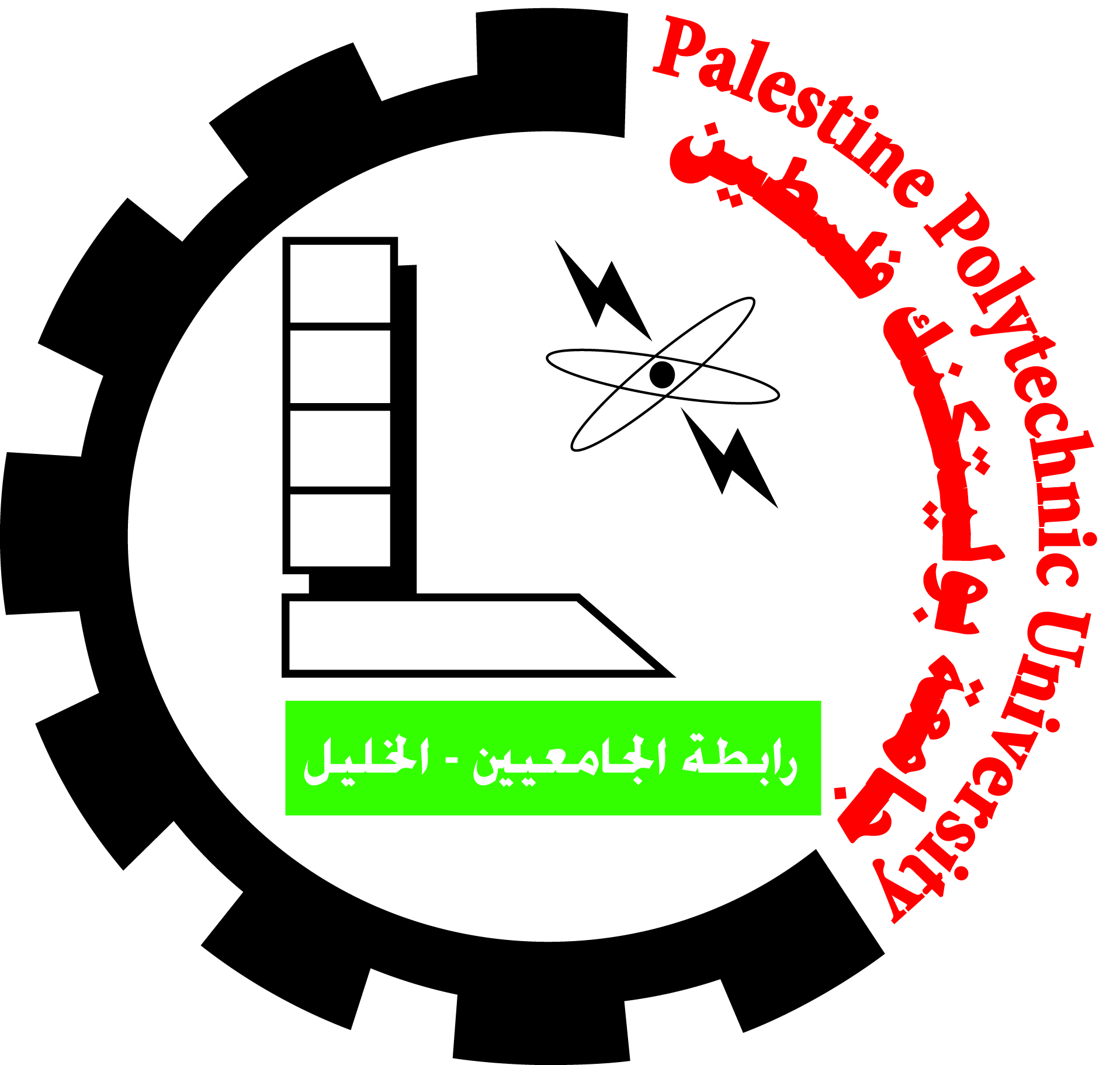 ماجستير الهندسة المعمارية- التصميم المستدام M.Sc.in Architecture- Sustainable DesignPersonalphotoLanguageThe Language CapabilitiesThe Language CapabilitiesThe Language CapabilitiesLanguageSpokenWrittenUnderstood□ Poor□ Poor□ Poor□ Good□ Good□ Good□ Excellent□ Excellent□ Excellent□ Poor□ Poor□ Poor□ Good□ Good□ Good□ Excellent□ Excellent□ ExcellentInstitutionLocationDates AttendedDegree  ConferredMajor*Grade Point Average (%)1.Name: ……………………………Position ………………………….Institution………………………..Address:………………………….……………………………………...Tel: ………………Fax …………….E-mail:Length of time known: …………….In what capacity………...…………….…………………………………..........……2.Name: ……………………………Position ………………………….Institution………………………..Address:……………………………………Tel: ………………Fax ……………........E-mail:Length of time known: …………….In what capacity…………………….………………………………………InstitutionLocation / addressDate of employmentMain tasksInstitutionAddress / locationExperience gainedFor Official Use Only